
U kunt met de pijltjes toetsen navigeren om naar de verschillende invulvakken te gaan. De vakjes dient u met de muis aan te vinken.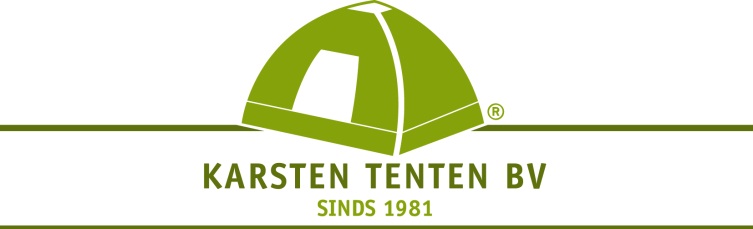 Adresgegevens 
Naam: 			
Klantnummer:		
Adres:			
Postcode & Plaats:	
Telefoonnummer:	
Mobiel nummer:	
Emailadres:		Gegevens tent
Karsten Tent type: 	 200  220  240  260  280  300  325  350  380 
 		 	 Anders namelijk: 
Kleur:			
Bouwjaar:		
Aantal gebruiksweken: 
Aanpassing:		 Geen  Slaapaanbouw 
   			 Koppeltent type: 
Soorten luifels:
Extra’s			Standaard is de tent voorzien van 1 raam en 2 ventilatieroosters (280 t/m
  			380) Deze hoeft u niet te benoemen.
   			 Extra ramen  Extra ventilatieroosters  Staldeur 
  			 Anders namelijk:	

Wat is de reden van de verkoop?		
Wilt u een nieuwe Karsten Tent aanschaffen?	
Is de tent door u zelf bij ons aangeschaft?	
Bedankt voor het invullen van dit formulier. Na inleveren van dit taxatieformulier wordt er contact met u opgenomen door één van onze medewerkers.

Tenten vanaf 2006Tenten ouder dan 2006Sunport luifel Comfortluifel Boogluifel Sunportluifel Verlengluifel Tussenluifel Zijschermen sunportluifel + 1 raam     + 2 ramen + 1 raam        + 2 ramen Voorwand sunportluifel Afsluitwand Voorwand + raam + ramenset + ramenset Kuipzeil t.b.v. luifel Regenluifel Regenluifel Kuipzeil t.b.v. luifel Kuipzeil t.b.v. luifel